White Bean and Garlic Scape DipIngredients:1 15 oz. can garbanzo beans, rinsed and drained1/3 cup chopped garlic scapes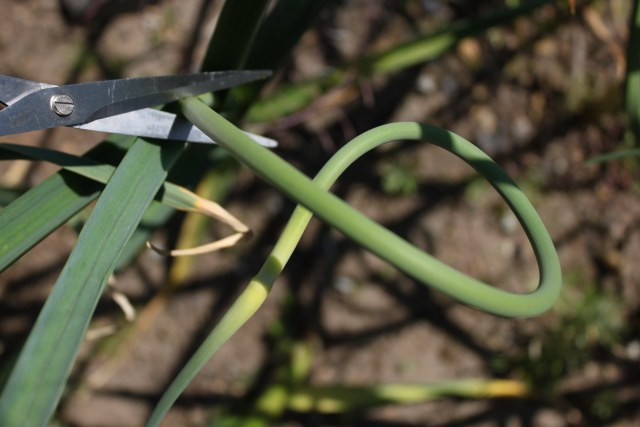 juice of 1 lime1/3 cup snipped cilantro3 tablespoons olive oil3 tablespoons mayonnaise salt to taste, about 1/2 teaspoon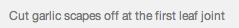 Instructions: Combine all ingredients in the base of a food processor fitted with blade. Pulse until smooth and all ingredients are incorporated. Add salt to taste. Adjust if necessary. Spread on a cracker to serve.Radish Canapes with Black-Olive ButterIngredients:16 oil-cured black olives, pitted and finely chopped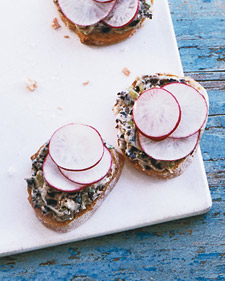 2 scallions, finely chopped3 tablespoons finely chopped fresh mint4 ounces (1 stick) unsalted butter, softenedFreshly ground pepper1 baguette, thinly sliced crosswise and toasted5 red radishesDirections:Blend olives, scallions, mint, and butter in a food processor workbowl.  Season with pepper.  Spread olive butter onto each baguette slice. Thinly slice radishes. Layer 2 or 3 slices on top of each canape.Prim’s Sweet Goat Cheese SaladHistorically, goats represent sacrifice and giving.  When Prim sells most of her goat cheese at the Hob, she sacrifices so her family can eat.  However, she could make this salad for her own family using natural ingredients found by her sister and Gale in the forest. (Hunger Games, Chapter 3)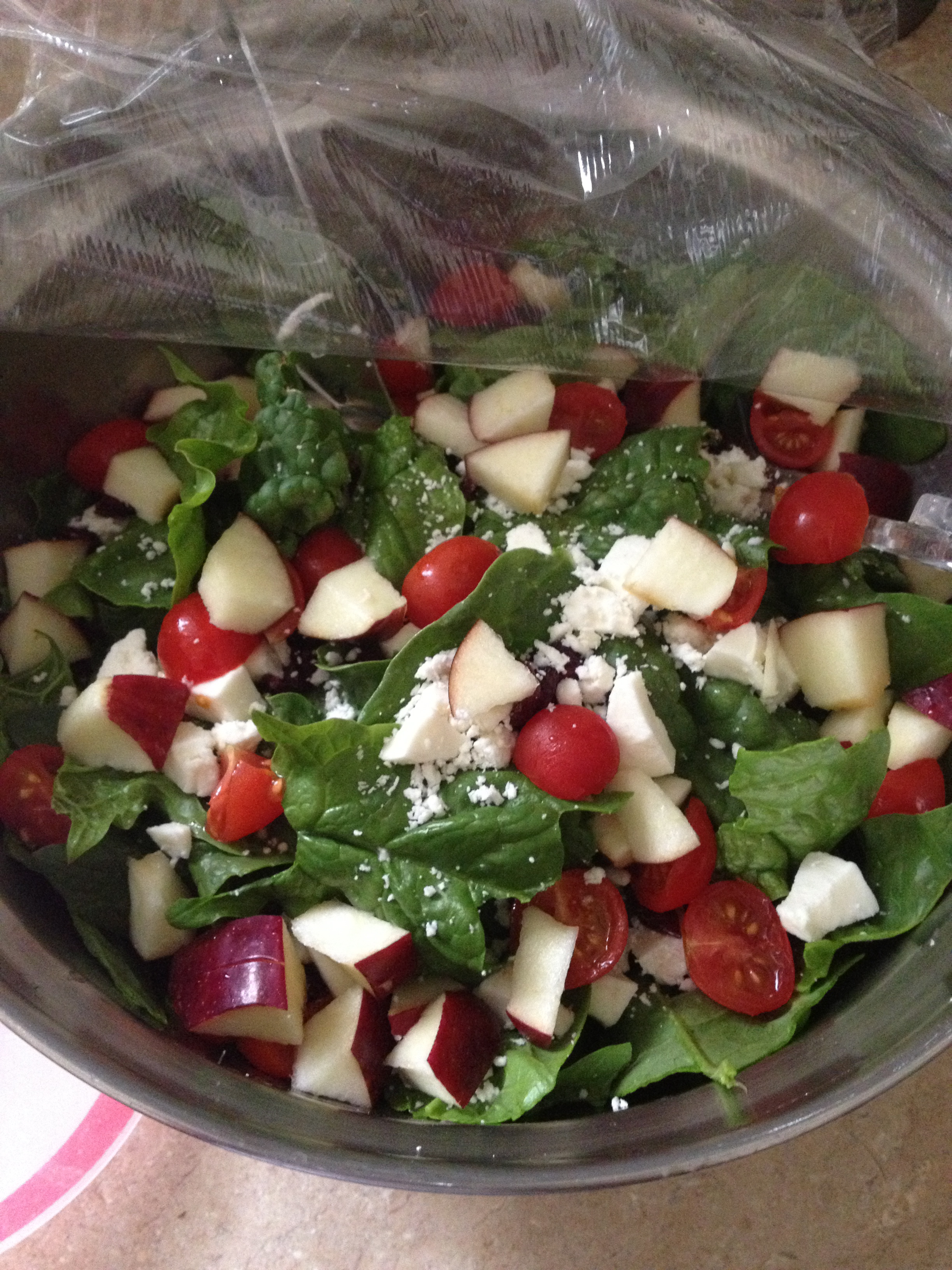 Ingredients:1 pound spinach, rinsed and torn into bite-size pieces 1  ½ c Cherry tomatoes½  c dried cranberries½ c Crumbled Goat cheese (or feta)Salad DressingDirections:Cut cherry tomatoes in half.  Separate dried cranberries by hand.  Toss all ingredients in a large bowl.  Drizzle the salad dressing over your individual salad and enjoy.Prim’s Basil-wrapped Goat cheese BallsOne of the very first mentions of food in The Hunger Games trilogy comes in the form of a gift from Prim.  On Reaping Day, prim presents her beloved big sister with a gift- goat cheese wrapped in basil leaves.  When Prim gives Katniss this goat cheese she foreshadows the many sacrifices the Everdeen family will be forces to make when Katniss volunteers to take Prim’s place in the Hunger Games. (Hunger Games, Chapter 1)Ingredients:5 oz of goat cheese, at room temperature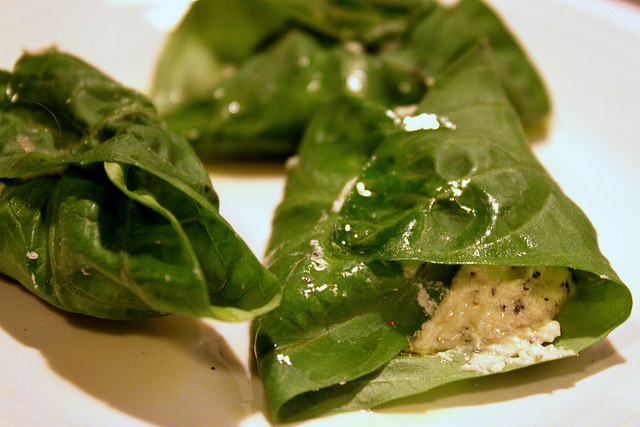 1 T. extra-virgin olive oil½ t. fresh lemon juicePinch of sea salt½ t freshly ground black pepper25 large basil leavesCrackers  Directions:In a small bowl, stir together the goat cheese, olive oil, and lemon juice.  Add salt to taste.  Place a spoonful of the cheese mixture onto each basil leaf and roll the basil leaf closed.  Drizzle with olive oil and serve on a cracker.